附件2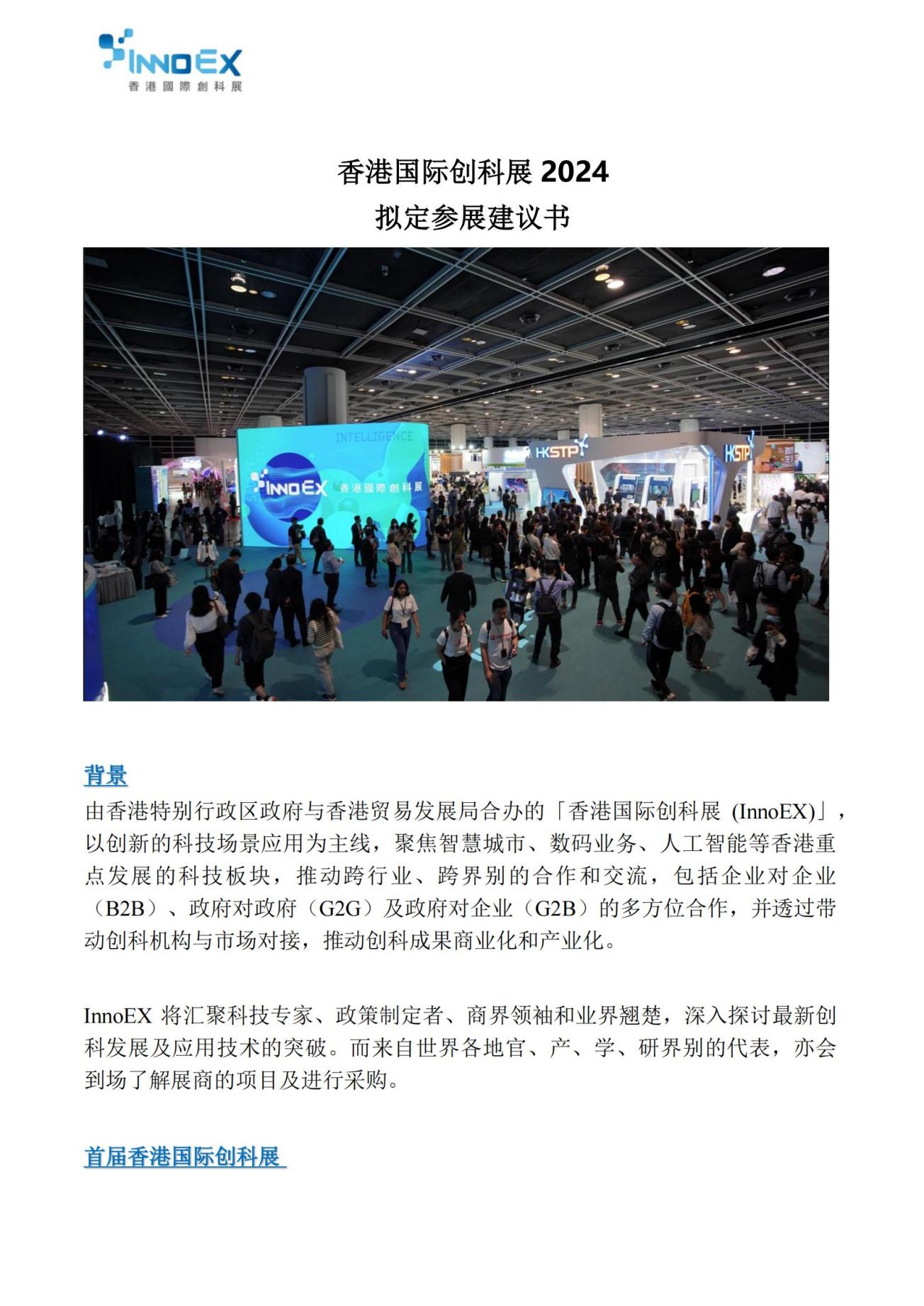 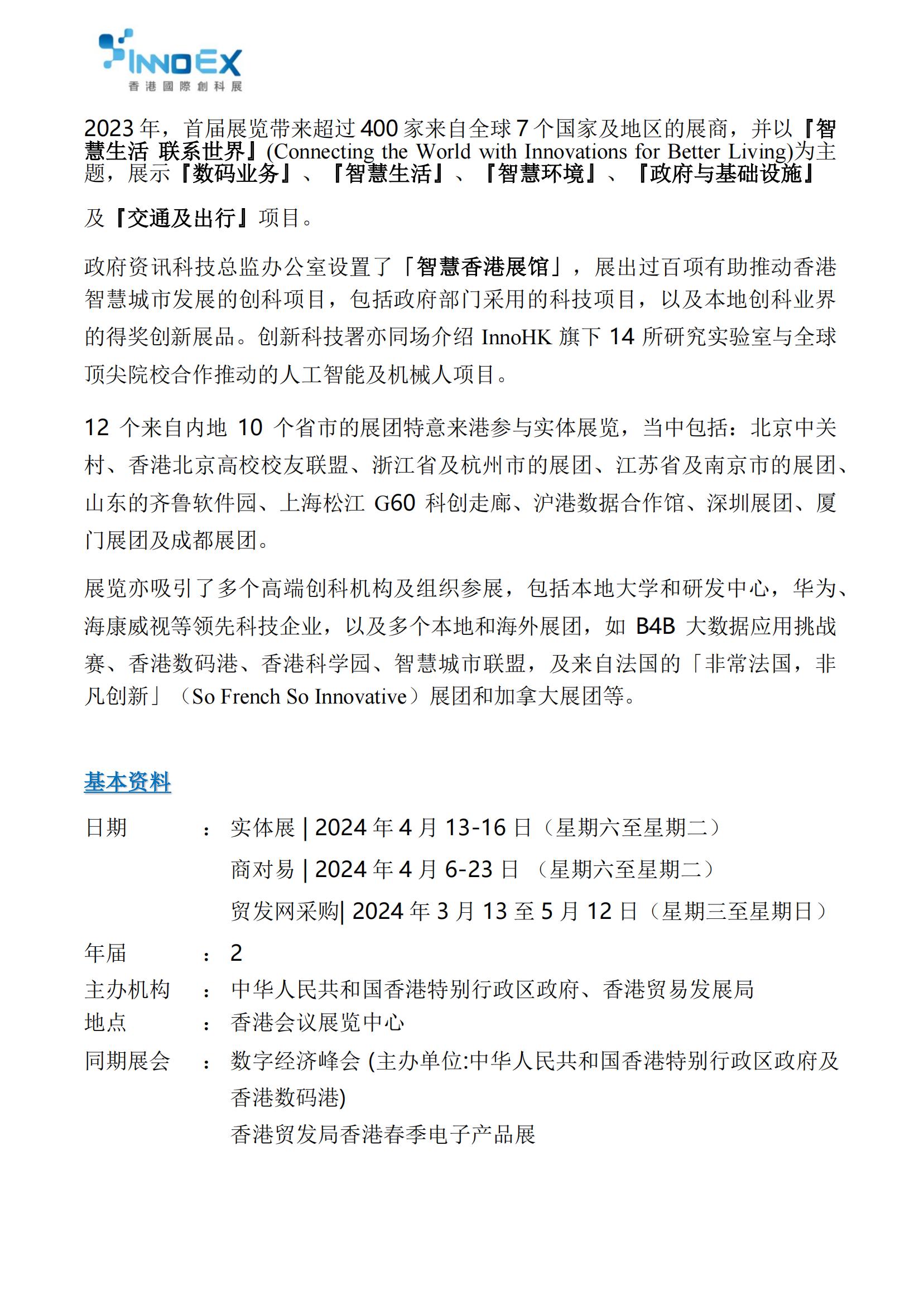 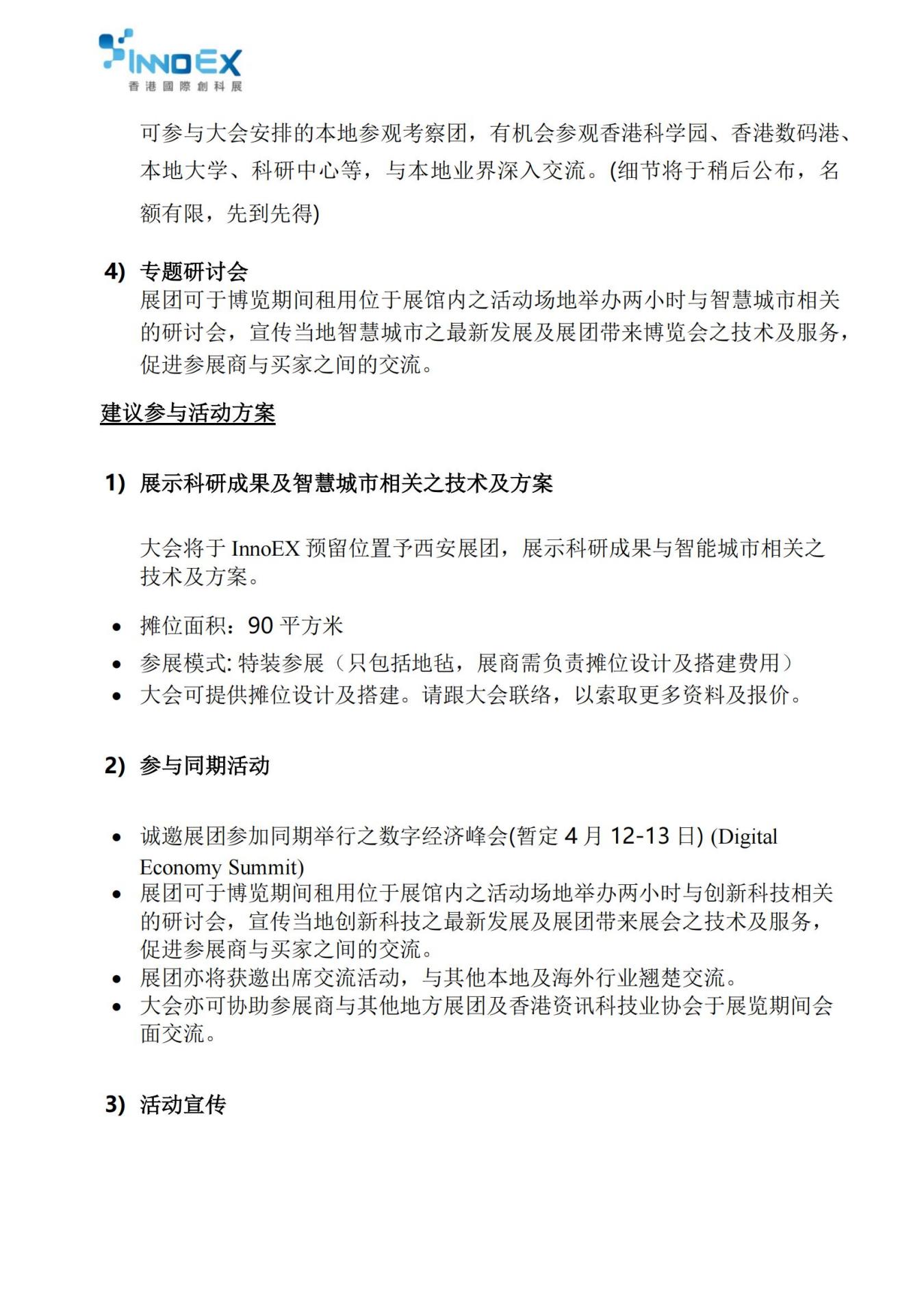 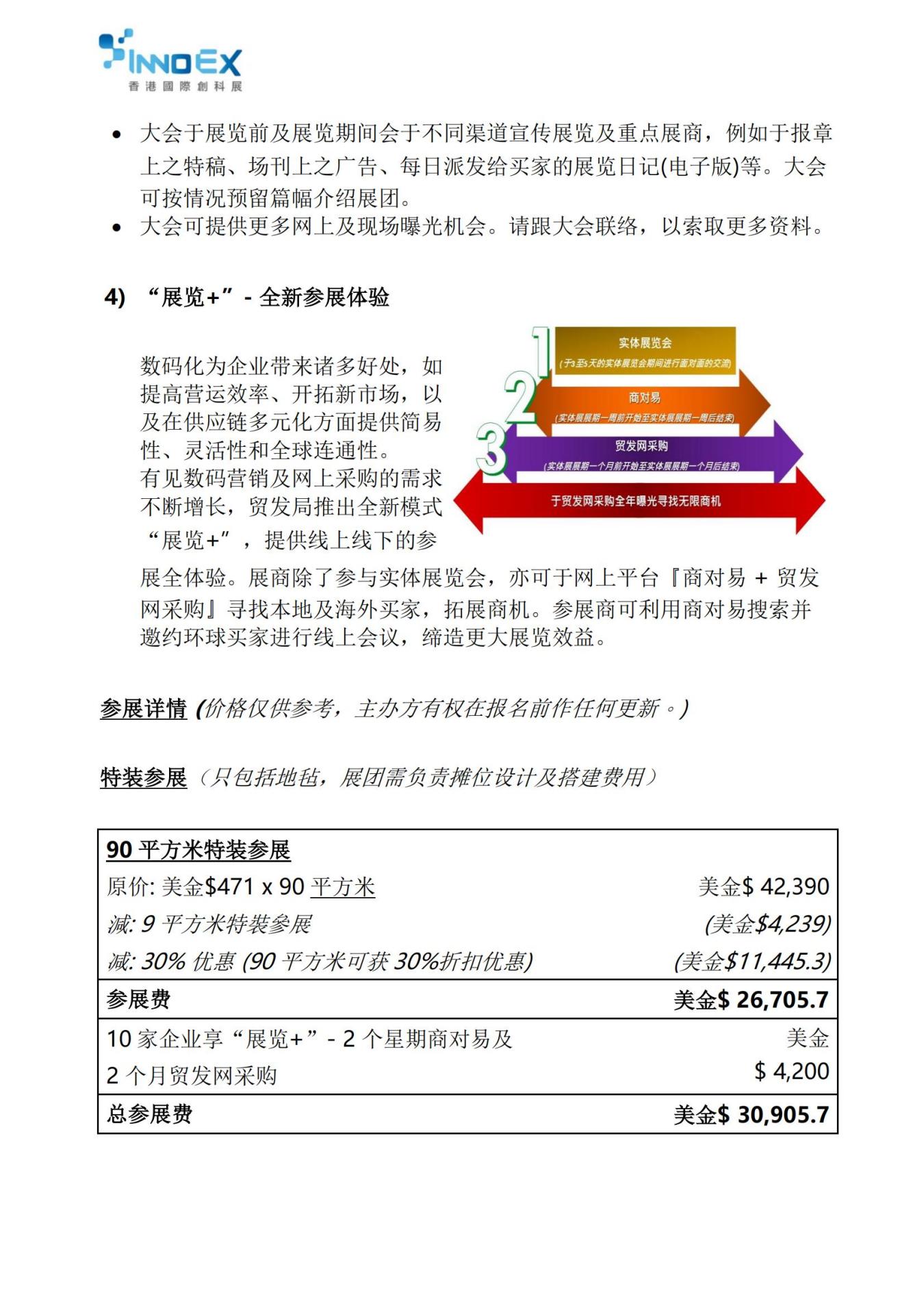 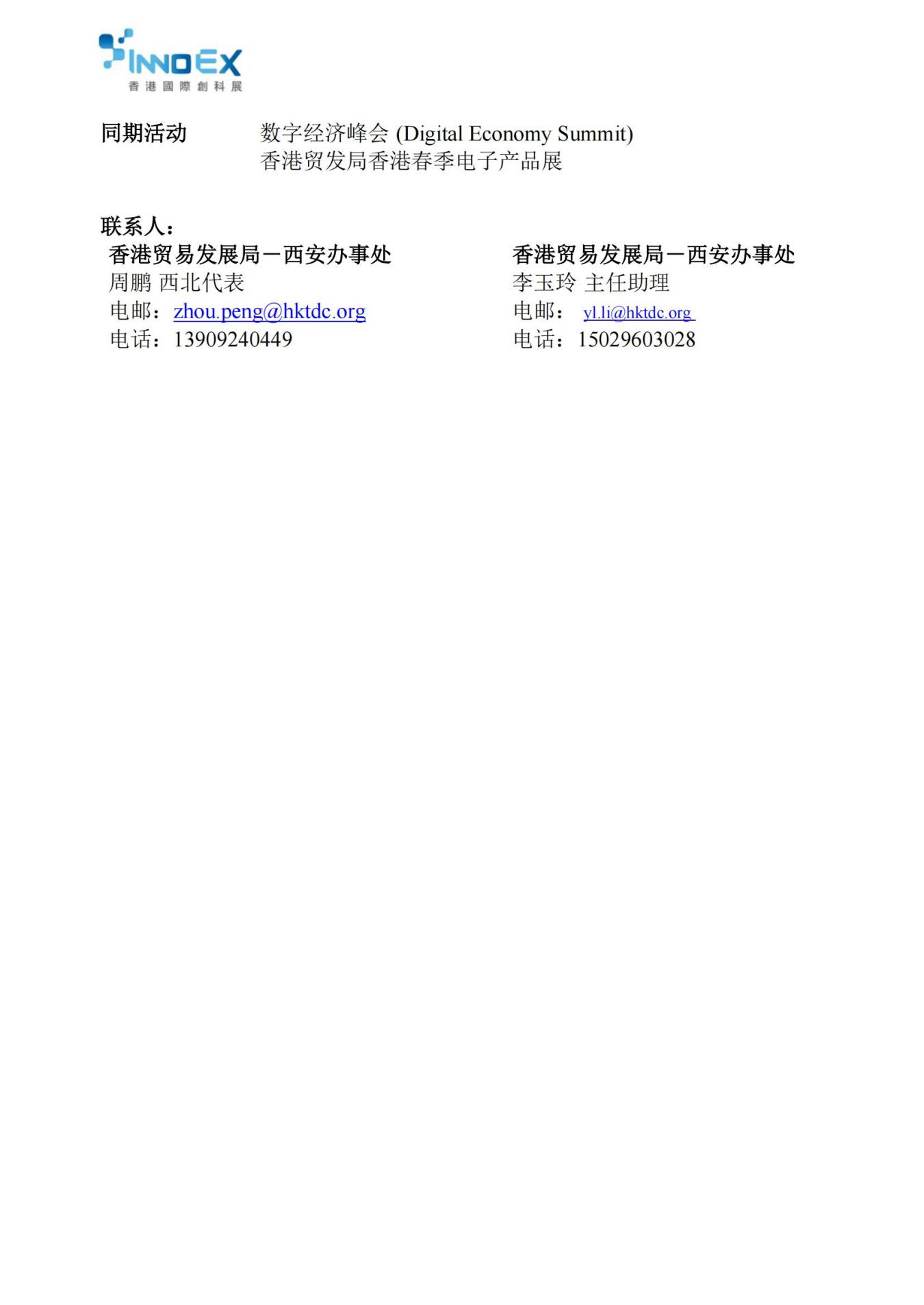 